Заявление родителя (законного представителя) обучающегося для подтверждения ознакомления с Порядком проведения всероссийской олимпиады школьников и на предоставление согласия на обработку персональных данных обучающегося и публикацию его олимпиадной работы, в том числе в сети ИнтернетЯ, __________________________________________________________________________ 
                                           (ФИО (полностью) родителя (законного представителя) обучающегося) 
родителем (законным представителем) ________________________________________________                                                                                                              (ФИО (полностью) обучающегося) 
подтверждаю ознакомление с Порядком проведения всероссийской олимпиады школьников, утвержденным приказом Министерства просвещения Российской Федерации № 678 от 27 ноября 2020 года (далее – Порядок), определяющим порядок проведения школьного этапа всероссийской олимпиады школьников в 2022/23 учебном году, организатором которого является ________________________________________________________________________. В соответствии с Федеральным законом от 27 июля 2006 года №152-ФЗ
«О персональных данных» настоящим даю согласие на обработку персональных данных представляемого лица, включая сбор, систематизацию, хранение, уточнение (обновление, изменение), извлечение, использование, передачу (распространение, предоставление, доступ) персональных данных обучающегося. Согласие дается свободно, своей волей 
и в интересе представляемого лица. Согласие дается в целях проведения Олимпиады 
и приглашения обучающегося для участия в интеллектуальных соревнованиях, иных мероприятиях, связанных с организацией Олимпиады и нацеленных на поддержку 
и развитие одаренных детей. В соответствии с п. 18 Порядка согласие распространяется 
на следующие персональные данные обучающегося: фамилия, имя, отчество, дата рождения, пол, наименование образовательного учреждения, осуществляющего обучение, класс, субъект РФ, количество баллов, набранных при выполнении заданий. 
В соответствии с п. 25 Порядка настоящим документом подтверждаю свое согласие 
на публикацию результатов своего ребенка по каждому общеобразовательному предмету на официальном сайте организатора Олимпиады в сети Интернет. Срок действия настоящего согласия: 1 год с даты подписания настоящего документа. Содержание действий по обработке персональных данных, необходимость их выполнения мне понятны. Настоящее согласие может быть отозвано мной в письменной форме. «____» ___________20__г.                                               ____________________________________________________                
                                                                                                                               (Подпись родителя, законного представителя)Заявление принял«____»____________20___г.        __________________________        __________          _______________________                                                                    (Должность, место работы)                (Подпись)                                    (ФИО)          Директору МКОУ  Недокурская СОШМелехиной Т.Т.	ФИО родителя (законного представителя)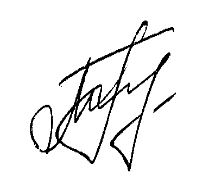 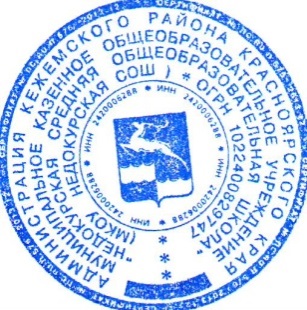 